                          บันทึกข้อความ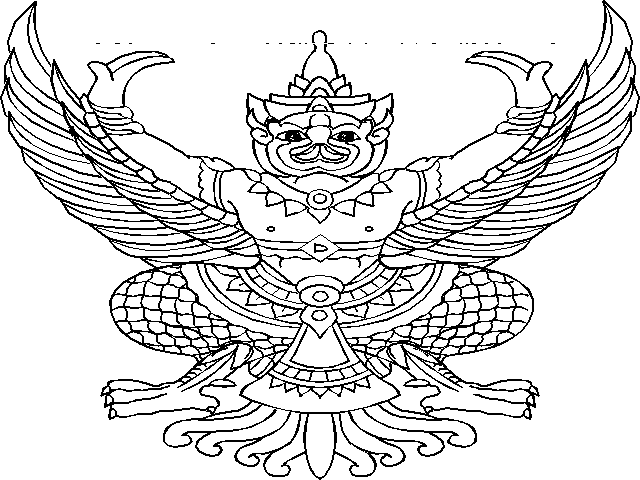 ส่วนราชการ  บ้านพักเด็กและครอบครัวจังหวัดชุมพร  โทร/โทรสาร  ๐77-598573 ที่   พม ๐๓๐4.1๒/          		                      2 มีนาคม 2565เรื่อง  สรุปวันลาข้าราชการ และพนักงานราชการเรียน  ผู้อำนวยการกองคุ้มครองเด็กและเยาวชน        บ้านพักเด็กและครอบครัวจังหวัดชุมพร ขอส่งรายงานสรุปการลาหยุดราชการ ขาดราชการ  มาสาย ของข้าราชการและพนักงานราชการ ประจำเดือน กุมภาพันธ์ 2565 เป็นที่เรียบร้อยแล้ว                  ดังรายละเอียด ที่แนบมาพร้อมนี้		จึงเรียนมาเพื่อโปรดทราบ							(นางสาวรัชนีย์  ใจห้าว)					        หัวหน้าบ้านพักเด็กและครอบครัวจังหวัดชุมพร.